Tribunale di Castrovillari Giudice Dr.Dott.ssa Antonella Mastroianni          Inizio dell’udienza:ore9.30Pubblico Ministero Dr.        Fine dell’udienza:oreUdienza dibattimentaleXUdienza in camera di consiglioProcedimenti trattati n.26Con RegistrazioneSenza RegistrazioneFonoreg.Num. Progr.N.R.G.T.IMPUTATIREATOTESTIEsito(se vi è stato rinvio specificarne i motivi)oreNum. Progr.R.G.N.R.IMPUTATIREATOTESTIore11002/202009:3013476/201809:302216/202009:3021548/201509:303217/202009:3034157/201709:304185/202009:3041445/201509:305218/202009:3051253/201809:306192/202009:3062487/201809:307188/202009:3073909/201609:308219/202009:3081809/201809:309223/202009:3092932/201809:3010836/202009:30104064/201809:3011834/202009:30111403/201709:3012835/202009:30123220/201809:3013909/201410:30131231/201310:3014945/201610:301450/201510:30Num. Progr.N.R.G.T.IMPUTATIREATOTESTIEsito(se vi è stato rinvio specificarne i motivi)oreNum. Progr.R.G.N.R.IMPUTATIREATOTESTIore15568/201710:30151584/201510:3016118/2020Rinvio d’ufficio al04/06/202110:30161081/2017Rinvio d’ufficio al04/06/202110:3017191/2020Rinvio d’ufficio al04/06/202110:3017868/2018Rinvio d’ufficio al04/06/202110:3018189/2020Rinvio d’ufficio al04/06/202110:30184444/2016Rinvio d’ufficio al04/06/202110:3019275/2020Rinvio d’ufficio al04/06/202110:30191958/2018Rinvio d’ufficio al04/06/202110:3020186/2020Rinvio d’ufficio al04/06/202111:00204585/2015Rinvio d’ufficio al04/06/202111:0021221/2020Rinvio d’ufficio al04/06/202111:00212013/2018Rinvio d’ufficio al04/06/202111:0022222/2020Rinvio d’ufficio al04/06/202111:00222483/2018Rinvio d’ufficio al04/06/202111:0023225/2020Rinvio d’ufficio al04/06/202111:00234359/2018Rinvio d’ufficio al04/06/202111:0024833/2020Rinvio d’ufficio al04/06/202111:00244403/2016Rinvio d’ufficio al04/06/202111:0025370/201812:302518/201612:3026959/201812:3026768/201512:30Il Cancelliere Giuseppe FarinaIl GiudiceDott.ssa Antonella Mastroianni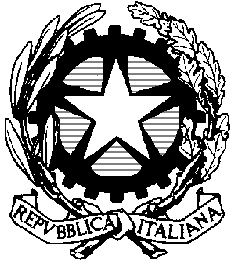 